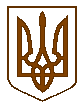 Баришівська  селищна  радаБроварського районуКиївської  областіVIIІ скликанняР І Ш Е Н Н Я26.02.2021                                                                                         № 320-06-08 Про надання дозволу на розроблення технічної документаціїіз землеустрою щодо поділу земельної ділянки комунальноївласності для будівництва та обслуговування будівель закладів освіти    Керуючись ст.12  Земельного кодексу України, ст.ст.25,26 Закону України «Про землеустрій», ст.26  Закону України «Про місцеве самоврядування в Україні», розглянувши клопотання начальника відділу освіти молоді та спорту С.В.Щербака (смт Баришівка, пров.Банний,3) про надання дозволу на розроблення технічної документації із землеустрою щодо поділу земельної ділянки комунальної власності для будівництва та обслуговування будівель закладів освіти  на дві земельні ділянки, враховуючи пропозиції комісії з питань  регулювання  земельних ресурсів та  відносин, містобудування та архітектури охорони довкілля та благоустрою населених пунктів,  селищна рада                                                      в и р і ш и л а:                                                                                                                                                              1.Надати дозвіл на розроблення технічної документації із землеустрою щодо поділу земельної ділянки комунальної власності площею 2,2846 га, кадастровий номер 3220284901:13:041:0050, для будівництва та обслуговування будівель закладів освіти в с.Морозівка, вул. Садова,15а,   на території Морозівського старостинського округу Баришівської селищної ради Броварського району Київської області на дві земельні ділянки площами 2,1361га та 0,1485 га.        2. Технічну документацію із землеустрою погодити відповідно до вимог земельного законодавства.       3.Оприлюднити  рішення на офіційному веб-сайті Баришівської селищної ради.       4. Контроль за виконанням рішення покласти на постійну  комісію з питань  регулювання  земельних ресурсів та  відносин, містобудування та архітектури охорони довкілля та благоустрою населених пунктів.              Селищний голова                                       Олександр ВАРЕНІЧЕНКО